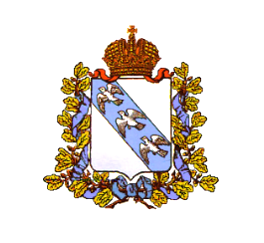 ГЛАВА ВАБЛИНСКОГО СЕЛЬСОВЕТА КОНЫШЕВСКОГО РАЙОНА КУРСКОЙ ОБЛАСТИ                                           П О С Т А Н О В Л Е Н И Еот 27 декабря  2019  г.                   № 58-паОб утверждении муниципального заданияучреждениям культурыВаблинского сельсоветаКонышевского районана 2020   год        1. Утвердить  муниципальное задание учреждениям культуры Ваблинского сельсовета Конышевского района на 2020  год.        2. Довести муниципальное задание учреждениям культуры Ваблинского сельсовета Конышевского района.3. Контроль за выполнением настоящего постановления оставляю за собой.4. Настоящее постановление вступает в силу со дня его подписания. Глава Ваблинского сельсовета                                            В.А.Маковнев